Publicado en Valladolid el 29/07/2020 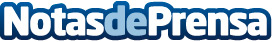 Sibuya Urban Sushi Bar llega a ValladolidLa compañía matriz abre su segundo negocio en la capital vallisoletana desde el jueves 6 de AgostoDatos de contacto:Adrián Rebaque González604052226Nota de prensa publicada en: https://www.notasdeprensa.es/sibuya-urban-sushi-bar-llega-a-valladolid_1 Categorias: Franquicias Gastronomía Castilla y León Restauración http://www.notasdeprensa.es